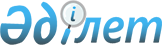 Вопросы имущественного найма (аренды) нежилого государственного фонда
					
			Утративший силу
			
			
		
					Постановление Акимата Акмолинской области от 29 марта 2005 года N А-4/87. Зарегистрировано Департаментом юстиции Акмолинской области 20 апреля 2005 года N 3120. Утратило силу постановлением Акимата Акмолинской области от 2 апреля 2009 года № А-4/164

      Сноска. Утратило силу постановлением Акимата Акмолинской области от 2 апреля 2009 года № А-4/164.

      В соответствии с  Законом Республики Казахстан "О местном государственном управлении в Республике Казахстан", постановлением акимата Акмолинской области "Об утверждении Правил предоставления в имущественный наем (аренду)", в целях эффективного управления коммунальной собственностью акимат Акмолинской области ПОСТАНОВЛЯЕТ: 

     1. Утвердить Инструкцию определения расчетных ставок арендной платы нежилого государственного фонда и размеры применяемых коэффициентов (далее - Инструкция), а также формы заявок на имущественный наем (аренду) и участие в тендере согласно приложениям 1, 2, 3 соответственно. 

     2. Акиматам районов и городов, Департаменту финансов Акмолинской области (далее - Департамент) и органам государственного управления коммунальными государственными предприятиями (далее - предприятия) обеспечить: 

     1) соблюдение предприятиями  постановления акимата Акмолинской области от 25 декабря 2001 года N а-8/49 "Об утверждении Правил предоставления в имущественный наем (аренду)»(N 11 343) при передаче в имущественный наем (аренду) имущества, находящегося у них в хозяйственном ведении или оперативном управлении"; 

     2) предоставление в Департамент сводного ежеквартального отчета о передаче в имущественный наем предприятиями имущества, находящегося у них в хозяйственном ведении или оперативном управлении, не позднее седьмого числа следующего за отчетным периодом месяца, согласно приложению 4; 

     3) при предоставлении предприятиями нежилого государственного фонда в имущественный наем (аренду) определять ставку арендной платы согласно Инструкции, указанной в пункте 1 настоящего постановления. 

     3. Органам государственного управления коммунальными государственными предприятиями рекомендовать предприятиям заключать договора имущественного найма (аренды) по форме согласно приложению 5. 

     4. Контроль за исполнением настоящего постановления возложить на заместителя акима Акмолинской области Наймушину О.В.     Аким области

Приложение 1

к постановлению

акимата Акмолинской области

от 29.03.2005 г. N а-4/87       Сноска. Приложение 1 в новой редакции - постановлением акимата Акмолинской области от 19 января 2006 года N А-1/37  

    Инструкция определения расчетных ставок арендной платы нежилого государственного фонда и размеры применяемых коэффициентов.       1.Данная Инструкция разработана уполномоченным государственным органом в соответствии с пунктом 3 Правил - предоставления в имущественный наем (аренду) объектов без права последующего выкупа, находящихся на балансе государственных учреждений, финансируемых из местного бюджета, и находящихся в хозяйственном ведении или оперативном управлении коммунальных государственных предприятий, в том числе объектов государственной собственности, не подлежащих приватизации, утвержденных постановлением акимата Акмолинской области N а-8/49 от 25 декабря 2001 года и зарегистрированных в органах юстиции 4 февраля 2002 года за N 957, и служит для определения расчетных ставок арендной платы за имущественный наем (аренду) государственного нежилого фонда. 

      2. Полная арендная плата за здание (помещение) государственного нежилого фонда устанавливается не ниже сложившегося уровня арендной платы за данное здание (помещение) в предшествующем году и рассчитывается по формуле:       Ап.= Аед. * П       Где: 

      Ап.- полная сумма арендной платы в год ( тенге); 

      Аед.- арендная плата за 1 кв.м. площади объекта (в тенге); 

      П - полная (общая) площадь арендуемого помещения (кв.м.). 

      Арендная плата за один кв.м. площади определяется: 

      Аед.= С  * Kи * К1 * К2 * К3 * К4 

      Где: 

      С  -  базовая ставка арендной платы за имущественный найм в год (тенге) 

      Ки - коэффициент инфляции (определяется согласно данных Агентства Республики Казахстан по статистике и его территориальными органами); 

      К1 - коэффициент, учитывающий степень комфортности, техническое состояние здания и наличие инженерных сетей и коммуникаций объекта имущественного найма(аренды); 

      К2 - коэффициент, учитывающий вид деятельности арендатора; 

      К3 - коэффициент, учитывающий территориальное расположение (по данным комитета по управлению земельными ресурсами); 

      К4 - коэффициент, учитывающий деятельность арендатора в сфере предоставления коммунальных услуг (теплоснабжение, энергоснабжение, водоснабжение) и других социально-важных отраслях (детские дошкольные и школьные общеобразовательные учреждения). 

      3. C  - базовая ставка арендной платы за 1 кв.м. в год определяется следующим образом.        <*> 

       Сноска. Пункт 3 в новой редакции - постановлением акимата Акмолинской области от 23 января 2007 года  N А-2/17 

      4. Определение коэффициента (К1), учитывающего степень комфортности, техническое состояние здания и наличие инженерных сетей и коммуникаций объекта имущественного найма (аренды).   5. Определение коэффициента (К2),учитывающего вид деятельности арендатора. 6. Определение коэффициента (К3), учитывающего территориальное расположение (по территории области). 7. Определение коэффициента (К4),учитывающего деятельность арендатора в сфере предоставления коммунальных услуг и других социально-важных отраслях. Примечание: 

      Расчет арендной платы при сдаче в имущественный наем (аренду) оборудования и автотранспортных средств осуществляется по формуле: 

      Ап = С х Nam / 100 х Ки х Кп 

      где: 

      Ап - ставка арендной платы за оборудование и транспортные средства в год 

      С - остаточная стоимость оборудования по данным бухгалтерского учета. 

      При сдаче в имущественный наем ( аренду) оборудования  и транспортных средств с начисленным износом 100 процентов стоимость определяется в размере 10 процентов от первоначальной  

(восстановительной) стоимости. 

      Nam - предельные нормы аммортизации в соответствии со статьей 110 Кодекса Республики Казахстан "О налогах и других обязательных платежах в бюджет"/Налоговый кодекс/; 

      Ки - коэффициент инфляции, определяется по формуле: 

      Ки = Уи / 100 

      где: 

      Уи - уровень инфляции по отношению к предыдущему кварталу,   определяемый Агентством Республики Казахстан по статистике; 

      Кп - понижающий коэффициент (применяется при износе оборудования и транспортных средств более шестидесяти процентов - в размере 0,8,при предоставлении субъектам малого предпринимательства для организации производственной деятельности и развития сферы услуг населения, за исключением торгово-закупочной (посреднической) деятельности, в размере 0,5).   

 Приложение 2

к постановлению

акимата Акмолинской области

от 29.03.2005 г. N а-4/87Кому_______________________________________________________________ 

указать полное наименование Наймодателя, должность и Ф.И.О руководителя) 

 

     От кого____________________________________________________________ 

     (указать полное наименование юридического лица или Ф.И.О. ___________________________________________________________________ 

      физического лица, месторасположение или адрес проживания) РНН _______________________________  Тел:__________________________ 

(юридического или физического лица) ЗАЯВКА 

     на имущественный наем (аренду)        Прошу Вас рассмотреть прилагаемые к настоящей заявке документы и принять решение о сдаче в имущественный наем (аренду) помещения нежилого государственного фонда, находящегося по адресу: ____________________________________________________________________ ____________________________________________________________________ общей площадью __________ кв. м. для_______________________________ 

                                    (указать вид деятельности) на срок с "__" _______200__ года. по "____" __________200_____года _______________________________        "____"____________200__года 

(подпись руководителя и печать юридического 

лица или подпись для физических лиц)        Примечание: к заявке на имущественный наем прилагаются: технико-экономическое обоснование потребности в Объекте; для юридических лиц РК-нотариально заверенная копия устава (положения); копии свидетельства о государственной регистрации юридического лица и статистической карточки, а также документ, удостоверяющий полномочия их представителей; для иностранных юридических лиц-копии учредительных документов с нотариально заверенным переводом на русском языке; для физических лиц - паспорт или иной удостоверяющий личность документ и их копии, а для частных предпринимателей, кроме того, соответствующий документ и его копия. 



 Приложение 3

к постановлению

акимата Акмолинской области 

от 29.03.2005 г. N а-4/87Кому_______________________________________________________________ (указать полное наименование Наймодателя) От кого____________________________________________________________ 

     (указать полное наименование юридического лица или Ф.И.О. ____________________________________________________________________ 

физического лица участников тендера, а также месторасположение или адрес проживания) РНН____________________________     Тел:___________________________ ЗАЯВКА НА УЧАСТИЕ В ТЕНДЕРЕ 1. Изучив данные по предмету тендера_______________________________ ___________________________________________________________________, 

(указать полное наименование организации или Ф.И.О. физического лица -участников тендера) желает участвовать в тендере по следующему (им) предмету (ам) тендера, 1)__________________________________________________________________ 

(указать наименование нанимаемого помещения или объекта и его адрес 2)__________________________________________________________________ 

           другие сведения) Согласен (а) участвовать в тендере и внести сумму гарантийного взноса, предусмотренную условиями проведения тендера, в размере _________(_______________ (сумма прописью)________________________) тенге. 2. С условиями проведения тендера и правами участника тендера ознакомлен (а), обязуюсь выполнить условия тендера, в случае победы заключить договор имущественного найма (аренды) ____________________________________________________________________                       (Ф.И.О., должность) ________________________         "______"_______________200_ года 

(подпись, для юридических лиц - печать) Приложение: платежный документ от "___" __________ 200_ года N_____ о внесении суммы гарантийного взноса в размере_____________________ (__________________________________) тенге. 

      (сумма прописью) 



           Приложение 4        

к постановлению       

акимата Акмолинской области 

от 29.03.2005 г. N а-4/87       Сводный отчет _____________________________ по предоставлению в (министерства, агентства, ведомства) имущественный наем подведомственными коммунальными государственными предприятиями имущества, находящегося у них в хозяйственном ведении или оперативном управлении ____________________(месяцев) 200__ года Приложение 5

к постановлению

акимата Акмолинской области

от 29.03.2005 г. N а-4/87 

  ДОГОВОР 

     имущественного найма (аренды) 

     нежилого государственного фонда г.Кокшетау                               "___"__________200_г. Коммунальное государственное предприятие___________________________ 

в лице директора ____________________________, действующее на основании Устава (Положения) ____________________, свидетельства о государственной регистрации юридического лица N____от ____________________г., именуемое в дальнейшем Наймодатель, с одной стороны и________________________________________________в лице _________________________, действующее на основании Устава (Положения) ___________________________, свидетельства о государственной регистрации юридического лица _____от ______________г.,именуемое в дальнейшем Наниматель, с другой стороны заключили настоящий договор о нижеследующем. 



    1. ПРЕДМЕТ ДОГОВОРА      1.1 Предметом договора является имущественный наем (аренда) без права последующего выкупа помещения________________________________________________________________________, 

общей площадью ________ кв. м., находящееся по адресу:__________________________________, 

балансодержателем которого является __________________________________. Право на заключение данного договора Наниматель получил, став победителем тендера, проведенного Наймодателем "_____"____________200__ г. в случае определения Нанимателя путем проведения тендерного отбора. 

     1.2 Наймодатель передает Нанимателю помещение в имущественный наем (аренду) с "____"________200__г по "_____"___________200_ г. на условиях, изложенных в настоящем договоре. По истечении указанного срока данный договор прекращает свое действие. 



    2. ПРАВА И ОБЯЗАННОСТИ НАЙМАДАТЕЛЯ      2.1 Наймодатель обязан: 

     2.1.1. Обеспечить передачу Нанимателю арендуемое помещение в установленный договором срок.  

     2.1.2. Не совершать действий, препятствующих Нанимателю пользоваться арендуемым помещением в установленном договором порядке. 



    3. ПРАВА И ОБЯЗАННОСТИ НАНИМАТЕЛЯ      3.1. Наниматель обязан: 

     3.1.1. Использовать арендуемое помещение в соответствии с условиями договора. 

     3.1.2. Вносить арендную плату в размере, сроки и порядке, установленных договором. 

     3.1.3. Содержать арендуемое помещение в порядке, не совершать действий, способных вызвать повреждения помещения или расположенных в нем инженерных коммуникаций. 

     3.1.4. Поддерживать арендуемое помещение в исправном состоянии, проводить за свой счет текущий ремонт и нести расходы по содержанию арендованного имущества. 

     3.1.5. В случае повреждения арендованного помещения по своей вине, обеспечить его ремонт за свой счет. 

     3.1.6. Не осуществлять без предварительного письменного разрешения Наймодателя перепланировки или переоборудования арендованного помещения, расположенных в нем сетей и коммуникаций. 

     3.1.7. Использовать арендуемое помещение, относящееся к памятнику архитектуры, истории и культуры, сохраняя его как памятник архитектуры, истории и культуры. 

     3.1.8. Допускать в арендованное помещение и на прилегающий к нему земельный участок представителей Наймодателя, служб санитарного надзора и других государственных органов, контролирующих соблюдение законодательства и иных норм, касающихся порядка использования и эксплуатации зданий, в установленные ими сроки устранять зафиксированные нарушения. 

     3.1.9. Возвратить арендованное помещение в установленный договором срок в том состоянии, в каком его получил Наниматель, с учетом нормального износа или в состоянии обусловленном договором. 

     3.2. Не сдавать арендуемое помещение в поднаем (субаренду), не передавать свои права и обязанности по настоящему договору другому лицу (перенаем) и не предоставлять его в безвозмездное пользование. В случае передачи части помещений в субаренду с Нанимателя взыскивается штраф в размере 10-кратной суммы арендной платы по утвержденным ставкам, за фактически занимаемую субарендатором площадь. В этом случае Наниматель обязан принять меры к расторжению сделок субаренды. 

     3.2.1. Участвовать в расходах по совместному содержанию арендуемых нежилых помещений в жилых домах с потребительскими кооперативами и КСК. 

     3.2.2. Не передавать свои права по договору имущественного найма (аренды) в залог или вносить их в качестве вклада в уставный капитал хозяйственных товариществ, акционерных обществ или взноса в производственный кооператив. 

     3.3. В случае если Наниматель произвел за счет собственных средств и с согласия Наймодателя улучшения, не отделимые без вреда для арендуемого помещения, Наниматель имеет право после прекращения договора на возмещение стоимости этих улучшений Наймодателем (балансодержателем), если иное не предусмотрено договором. Отделимые улучшения помещения, произведенные Нанимателем, являются его собственностью, если иное не предусмотрено договором. 

     3.3.1. Стоимость неотделимых улучшений, произведенных Нанимателем без согласия Наймодателя, возмещению не подлежит, если иное не предусмотрено законодательством или договором. 



    4. РАСЧЕТЫ      4.1. Наниматель вносит Наймодателю арендную плату на следующих условиях. 

     4.1.1 Арендная плата составляет _____________________тенге в месяц. 

     4.1.2 Арендная плата вносится периодически (ежемесячно) равными долями не позднее 1-го числа каждого месяца. 

     4.1.3. Арендные платежи перечисляются на расчетный счет коммунального государственного предприятия и зачисляются в доход предприятия. 

     4.2. Арендная плата корректируется ежеквартально с целью внесения поправки в связи с инфляцией. Наниматель обязан за 10 дней до начала квартала произвести сверку по расчетам за аренду помещения. 

     4.3. В плату за имущественный наем (аренду) не включаются платежи за коммунальные услуги, отчисления на текущий ремонт, платежи за обслуживание. Эти платежи оплачиваются Нанимателем непосредственно ведомственной охране, эксплуатационным, коммунальным, санитарным и другим службам. 



    5. ОТВЕТСТВЕННОСТЬ СТОРОН      5.1. За каждые сутки просрочки платежа с Нанимателя взимается пеня в размере 1,0 процента от начисленной суммы. Взыскание пени производится Нанимателем. 

     5.2. В случае не внесения Нанимателем платежей за два месяца подряд или нарушения условий договора Наймодатель может прекратить действие договора в одностороннем порядке. 

     5.3. При выявлении фактов укрытия площадей, с Нанимателя взыскивается штраф в размере 10-кратной суммы арендной платы по утвержденным ставкам, за фактически занимаемую Нанимателем площадь. 

     5.4. В случае нарушения условий настоящего договора стороны несут ответственность в соответствии с действующим законодательством Республики Казахстан в размере причиненного ущерба. 

     5.5. Уплата штрафных санкций не освобождает виновную сторону от выполнения обязательств по договору. 

     5.6. Наймодатель не возмещает Нанимателю стоимость произведенных им улучшений в отношении арендованного помещения. 



    6. ОСОБЫЕ УСЛОВИЯ ДОГОВОРА      6.1. Договор может быть расторгнут досрочно в следующих случаях: 

     6.1.1. Ликвидации Нанимателя как юридического лица. 

     6.1.2. Нарушения Наймодателем или Нанимателем условий договора имущественного найма (аренды). 

     6.1.3. По письменному требованию Наймодателя или Нанимателя, в случаях предусмотренных законодательными актами или договором. 

     6.1.4. Если в отношении сдаваемого в имущественный найм (аренду) объекта уполномоченным государственным органом принято решение о приватизации (либо ее предварительных стадиям) Наймодатель имеет право в одностороннем порядке расторгнуть договор. 

     6.1.5. По заявлению балансодержателя, если оно обосновано, договор может быть расторгнут в одностороннем порядке. 

     6.1.6. В иных случаях, предусмотренных законодательством Республики Казахстан или договором. 

     6.1.7. В случае расторжения договора Наниматель обязан освободить помещение в месячный срок. 

     6.2. Все изменения и дополнения, вносимые в настоящий договор, оформляются в письменной форме и вступают в силу после подписания полномочными представителями сторон. 

     6.3. По всем неурегулированным настоящим договором вопросам стороны руководствуются нормами действующего законодательства Республики Казахстан. 

     6.4. Все споры, возникающие по настоящему договору, рассматриваются и решаются по взаимному согласию сторон или в судебном порядке. 

     6.5. Настоящий договор составлен в двух экземплярах, имеющих равную юридическую силу. 



    7. ДОПОЛНИТЕЛЬНЫЕ УСЛОВИЯ      7.1. Передача помещения производится Наймодателем (балансодержателем) Нанимателю по акту приема-передачи в течении трех дней после подписания настоящего договора. 

     7.2. В акте приема-передачи указывается: место и дата его составления; наименование и реквизиты документов, в соответствии с которыми представители уполномочены представлять интересы сторон; номер и дата подписания настоящего договора имущественного найма (аренды). 

     7.3. Акт приема-передачи составляется в трех экземплярах, два из которых хранятся у Наймодателя (балансодержателя) и один у Нанимателя. АДРЕСА И РЕКВИЗИТЫ СТОРОН     Наймодатель:                              Наниматель: Коммунальное государственное предприятие Подпись Наймодателя:                    Подпись Нанимателя:      М.П.                                         М.П. 
					© 2012. РГП на ПХВ «Институт законодательства и правовой информации Республики Казахстан» Министерства юстиции Республики Казахстан
				№п/п Определение значения C  Единица измерения 1 Среднее значение инвентаризационной стоимости 1 кв.м. площади (используемая для начисления налога на имущество) на 2007 год (по данным Центра по недвижимости) Тенге 18000 2 Средняя норма амортизации  на нежилые помещения % 7,0 Коэффициент 0,07 3 Средние амортизационные отчисления на 1 кв.м. площади в год (п1х п2=18000х0,07) Тенге 1260 4 Усредненная продолжительность аренды помещений по результатам прошлого года % 60 (по репортажу на 01.01.2007 года) Коэффициент 0,60 5 Остаточная инвентаризационная стоимость 1 кв.м. помещения 

(п1х(1-п4)=18000х(1-0,6)) Тенге 7200 6 Ставка рефинансирования на 2007 год % 9 7 Сумма арендной платы в соответствии со ставкой рефинансирования (п5хп6=7200х0,09) Тенге 648 8 Базовая ставка арендной платы за 1 кв.м.в год  

(C =п3+п7=1260+648) Тенге 1908 - для помещений со всеми инженерно- 

техническими устройствами 

- при отсутствии центрального отопления или горячего водоснабжения 

- при отсутствии водопровода и/или канализации и других видов благоустройства 1,6 1,3 1,0  - Для банков, бирж, ресторанов, казино, игорных домов и бильярдных клубов 

- для страховых, инвестиционных компаний и организаций, деятельность которых связана с рынком ценных бумаг, обменных пунктов, ломбардов, кафе, баров, клубов (кроме компьютерных),автозаправочных станций, накопительных пенсионных фондов 

- для установки игровых автоматов и создания компьютерных клубов 

- для государственных предприятий и субъектов малого предпринимательства для организаций производственной деятельности и развития сферы услуг населения, за исключением торгово-закупочной (посреднической) деятельности 

- для остальных  

- для государственных учреждений 1,5 1,4 

       1,1 0,5     1,0 

0,5 - центр города 

- окраина города 

- центр поселка (районного центра) 

- окраина поселка (районного центра) 

- село (аул) 1,3 

1,2 

0,9 

0,8 

0,5 Теплоснабжение, электроснабжение, водоснабжение 0,5 N п/п Наименование предприятия N и дата договора имущественного найма (N и дата нового договора при продлении) Наименование нанимателя Срок действия договора имущественного найма Срок действия договора имущественного найма N п/п Наименование предприятия N и дата договора имущественного найма (N и дата нового договора при продлении) Наименование нанимателя Начало Завер 

шение Площадь помещений или количество оборудования Размер платы за пользование нанятым имуществом (тыс.тенге) Начисленная плата (тыс. тенге) Перечисленная сумма (тыс. тенге) Задолженность по платежам за пользование имуществом (тыс. тенге) Примечание 